ИНФОРМАЦИЯ 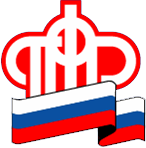 ГУ – УПРАВЛЕНИЯ ПЕНСИОННОГО ФОНДА РФ                     В БЕРЕЗОВСКОМ РАЙОНЕ ХМАО-ЮГРЫ 20 января 2015 года							     пресс-релиз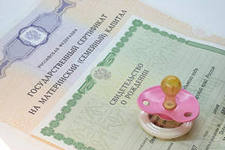 В 2015 году размер материнского капитала составляет 453 тысячи рублейС 1 января размер материнского капитала проиндексирован и составляет 453 тысячи 26 рублей, что на 23,6 тысячи больше, чем в 2014 году. Направления использования материнского капитала в текущем году остаются прежними: улучшение жилищных условий семьи, обучение и содержание детей в образовательных учреждениях, увеличение пенсии мамы.С 2007 года Управление Пенсионного фонда РФ в Березовском районе ХМАО-Югры выдало более 1,5 тысяч государственных сертификатов на материнский капитал. В течение 2014 года сертификат получили более 180 тысяч семей Березовского района. На сегодняшний день более 51% семей использовали средства материнского капитала, в т. ч. 26% полностью.Самым востребованным направлением расходования средств материнского капитала по-прежнему остается улучшение жилищных условий: на эти цели средства направили 99% семей.Что касается временных рамок действия программы материнского капитала, Пенсионный фонд напоминает, что в соответствии с действующим законодательством для получения права на материнский капитал необходимо, чтобы ребенок, который дает право на сертификат, родился или был усыновлен до 31 декабря 2016 года. При этом само получение сертификата и распоряжение его средствами временем не ограничены.Таким образом, семьям, имеющим право на материнский капитал, нет необходимости спешить с его распоряжением, особенно учитывая то, что размер материнского капитала ежегодно индексируется.Как уже сообщалось ранее, в 2015 году ПФР продолжит принимать активное участие в разработке мер по противодействию неправомерному использованию средств материнского капитала. В частности, уже подготовлены предложения по усилению контроля за направлением средств материнского капитала на улучшение жилищных условий, а именно: выдавать средства материнского капитала только на погашение кредитов и займов, выданных кредитными учреждениями; обеспечить проверку пригодности приобретаемых с использованием средств материнского капитала помещений для постоянного проживания.Информация предоставлена ГУ-УПФР в Березовском районе ХМАО-Югры, телефон для получения консультации в Березово 2-14-97, Игриме 3-13-44.